Managing Your Bank AccountsOverviewThis job aid outlines the activities for an Employee to add an additional bank account for use when electing direct deposit for payment and how to edit existing bank accounts in WorkdayPrerequisites: There is at least one bank account existing in the payment electionsImportant Information: Payment Elections is the term used by Workday to refer to your preferences for receiving earnings (Payroll) and reimbursement (Expense)Bank accounts you would like to have available as options for direct deposit must first be added in the Accounts section of your payment elections in WorkdayYou can distribute funds across multiple bank accounts (up to 5)StepsAdd New Bank Account OptionClick the Pay worklet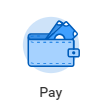 Select Payment Elections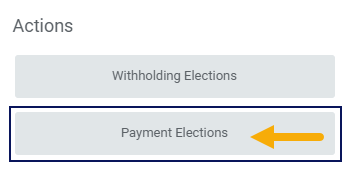 Click Add under the Accounts section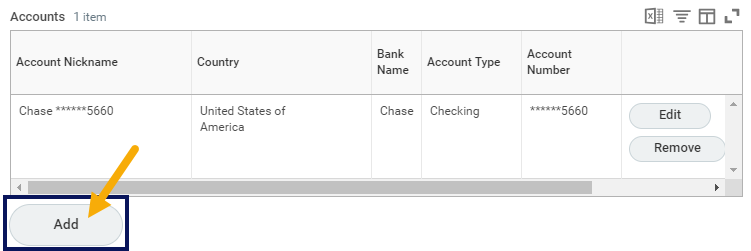 In the Account Information section, add information including:Account Nickname. Workday Services recommends you use this to distinguish between accountsRouting Transit Number. This is a 9 digit number found on a check, deposit slip or in your banking information onlineBank Name. This is the name of your Bank (e.g. Bank of America)Account Type. Select Checking or SavingsAccount Number. The is located on a check, deposit slip or in your banking information online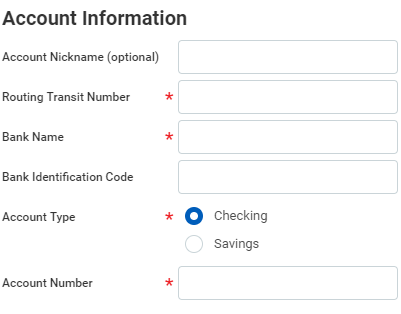 Note: The Bank Identification Code field will not be used at this timeClick OK. The new bank account now appears in the Accounts section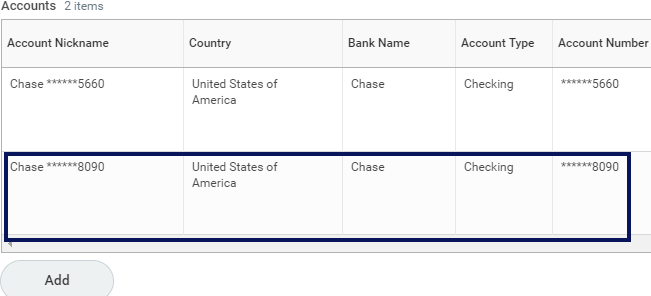 Add Bank Account to Payment ElectionYou are now going to take steps to deposit funds into this new account and specify how much money will be depositedIn the Payment Elections section, click Edit to make changes. In this example we will add another account for PayrollPayment Elections section with account listed and the edit button highlighted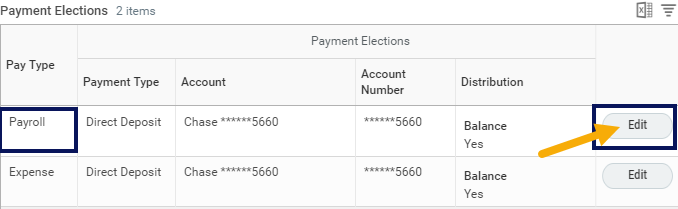 Click the Plus icon to add the new bank account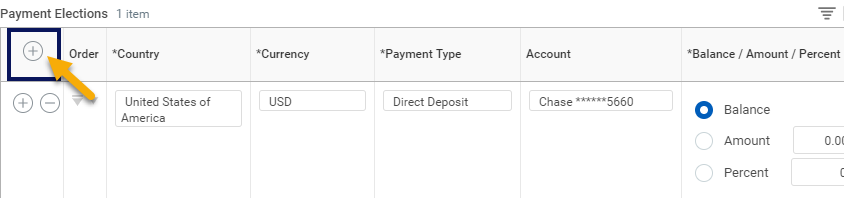 	Note: you can also click the Minus icon next to any existing accounts to remove themYou will be prompted to enter the following: Country. Select United States of AmericaPayment Type. Select Direct DepositAccount. Select the new accountDistribution Type. When using multiple bank accounts you must select an amount or percentage to be deposited into these accountsBalance. Only One account can have a Balance distribution. This means whatever amount or percent of funds not already assigned to another account will be deposited into the account marked as Balance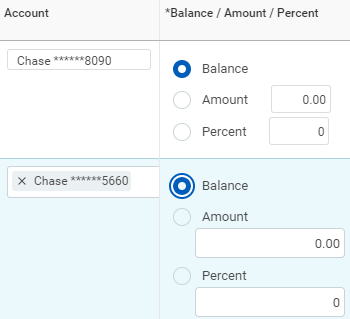 Amount. You can select an amount to be deposited into an account. In this example we are specifying $2000 to be deposited into one account and $5000 into another account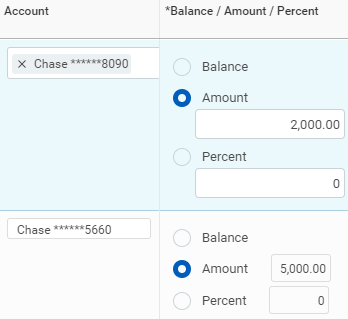 Percent You can select a percentage of your payment to be deposited into an account. In this example we are specifying 30% of the paycheck to be deposited in one account and 70% into another account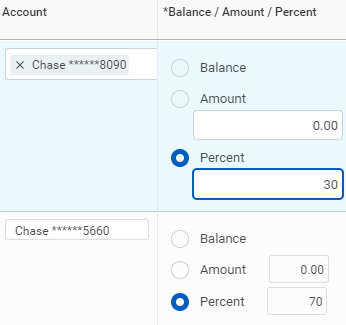 Click OK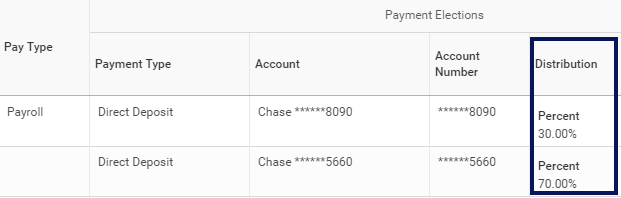 Note: You can also edit the Expense row for any reimbursements you receive using these instructions Editing Existing Bank AccountsEditing your current bank account details is simple. You will navigate to your Payment Elections as described earlierClick the Pay workletSelect Payment ElectionsClick the Edit button for the account you want to edit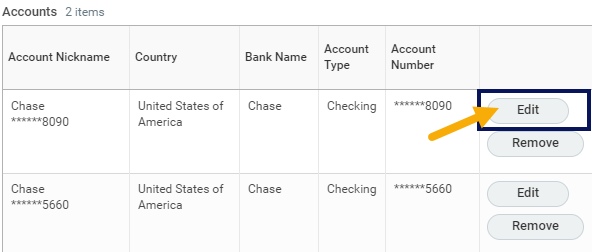 Note: You can also select Remove to delete an accountMake changes as needed to the Account information 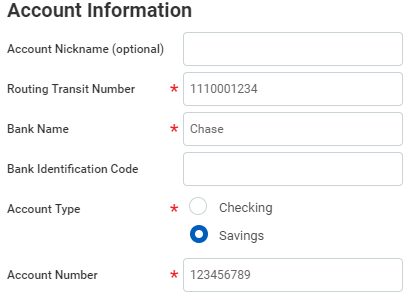 Click OKThis completes the overview of Managing Your Bank Accounts